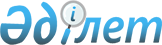 О переименовании составных частей села Зеренда Зерендинского района Акмолинской области
					
			Утративший силу
			
			
		
					Решение акима Зерендинского сельского округа Зерендинского района Акмолинской области от 16 августа 2022 года № 8. Зарегистрировано в Министерстве юстиции Республики Казахстан 18 августа 2022 года № 29181. Утратило силу решением акима Зерендинского района Акмолинской области от 14 сентября 2022 года № 8
      Сноска. Утратило силу решением акима Зерендинского района Акмолинской области от 14.09.2022 № 8 (вводится в действие со дня его первого официального опубликования).
      В соответствии с пунктом 2 статьи 35 Закона Республики Казахстан "О местном государственном управлении и самоуправлении в Республике Казахстан", подпунктом 4) статьи 14 Закона Республики Казахстан "Об административно-территориальном устройстве Республики Казахстан", с учетом мнения населения и на основании заключения Акмолинской областной ономастической комиссии от 08 октября 2019 года, РЕШИЛ:
      1. Переименовать составные части села Зеренда Зерендинского района Акмолинской области:
      улицу Прудхозная на улицу Иглик;
      улицу Зеленая на улицу Дуйсен би;
      улицу Юбилейная на улицу Мерей;
      микрорайон ЛОЛ на микрорайон Булакты.
      2. Контроль за исполнением настоящего решения оставляю за собой.
      3. Настоящее решение вводится в действие со дня его первого официального опубликования.
					© 2012. РГП на ПХВ «Институт законодательства и правовой информации Республики Казахстан» Министерства юстиции Республики Казахстан
				
      Аким Зерендинского района

А.Жаксылыков
